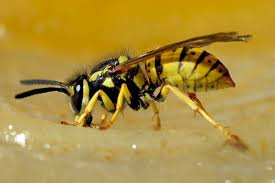              Как избавиться от жужжащих соседей?Ежегодно в летний период в МЧС обращаются жители с просьбами оказать помощь в уничтожении жалоносных насекомых и их гнезд. В среднем за сутки поступает 10-20 обращений. Однако, не все знают, что данные услуги на безвозмездной основе оказываются только в случаях прямой угрозы жизни и здоровью людей, а также, если звонок поступил из дошкольных учреждений, домов престарелых и инвалидов, больниц, школ и внешкольных учреждениях, средних специальных учебных заведении. Во всех остальных случаях уничтожение жалоносных насекомых и их гнезд осуществляется на платной основе                    Чем опасны жалоносные насекомыеЧасто для своего проживания насекомые выбирают человеческое жилье. Тепло, большое количество темных мест, наличие пище делает  жилье прекрасным местом для их существования. Вред от соседства с насекомыми не только неприятен, но и опасен, так как они   рьяно защищают свое гнездо и готовы атаковать любого, кто попытается приблизиться к гнезду.Несмотря на то, что серьезные реакции на укус встречаются довольно редко, и все дело ограничивается только лишь небольшим покраснением и отеком,  все же у каждого человека реакция на укус индивидуальна. Поэтому признаки аллергии необходимо знать каждому. Аллергическая реакция на  укус возникает  через несколько минут, реже — через несколько часов и может проявляться в виде местной сыпи - крапивницы, либо зудящей  сыпью по всему телу, прогрессирующим  отеком в месте укуса, кашлем, осиплостью голоса, удушьем, тошнотой, рвотой, диареей. Самым опасным проявлением аллергии является анафилактический шок. По молниеносности и тяжести развития он не имеет себе равных - некоторые больные успевают только сказать, что им плохо, после чего теряют сознание.  При шоковой реакции наряду с выше перечисленными симптомами у пострадавшего отмечается быстрое падение артериального давления, синюшность или резкое покраснение кожных покровов (реже бледность), холодный пот, отек лица, языка, судороги, потеря сознания                           Первая помощь при анафилактическом шокеНемедленно вызовите скорую медицинскую помощь.Проверьте состояние дыхания и сердечной деятельности пострадавшего.При укусе насекомого, если жало по-прежнему в коже, удалите его путем соскребания ногтем, тупой стороной ножа, пластиковой карточкой, пинцетом и т.д. Для уменьшения скорости развития анафилактического шока приложите к месту укуса и к голове гипотермический (охлаждающий) пакет. Если пострадавший в сознании, дайте ему какой-либо из перечисленных противоаллергических препаратов: супрастин, цетиризин, кетотифен, лоратадин. Закапайте в каждую ноздрю 5-6 капель нафазолина – сосудосуживающий эффект капель поможет поддержать артериальное давление до приезда скорой помощи. При отсутствии сознания и наличии пульса на сонной артерии, пострадавшему следует придать стабильное положение на боку.  Если пульс на сонной артерии и дыхание отсутствуют, немедленно приступите к проведению сердечно-легочной реанимации. Тщательно наблюдайте за состоянием пострадавшего до прибытия скорой помощи.                                   Как избежать жужжащих соседей?Чтобы избежать нежелательных соседей нужно заранее подготовить свой дом. Перед летним сезоном осмотрите чердачные помещения и заделайте щели, чтобы исключить проникновение насекомых под крышу дома, ниши.Как избавиться от насекомых?Прежде всего, необходимо принять меры предосторожности, чтобы избежать укусов насекомых. Для этого наденьте одежду из плотной ткани, перчатки, на голову – накомарник или защитную сетку. К ликвидации насекомых с их жилищем необходимо приступать после захода солнца. Освещать гнездо нельзя, потому что так вы разбудите его обитателей. Один из способов избавления от насекомых: плотный мешок аккуратно одевают на гнездо и затягивают, отделяют гнездо от поверхности, к которой оно прикреплено при помощи ножа или лопаты.    Далее гнездо можно сжечь, закопать, утопить. Если гнездо находится в земле, его можно залить большим количеством кипятка.